VERBAND DER RESERVISTEN DER DEUTSCHEN BUNDESWEHR E. V.Wahlprotokollmit Hinweisen entsprechend der Wahl- und Delegiertenordnung (WaDO)                                  Landesdelegiertenversammlung                                                  der Landesgruppe                                             am                                              in Inhalt:Seite 2 – 8	WahlprotokollSeite 9	Anlage 1: Einzelwahl in (Vorstands-) Ämter Seite 10	Anlage 2: Blockwahl in (Vorstands-) ÄmterSeite 11	Anlage 3: Blockwahl der Revisoren und Schiedsrichter Seite 12	Anlage 4: Wahl der Delegierten - DeckblattSeite 13	Anlage 5: Wahl der Delegierten - FolgeseitenEmpfehlungen für den Druck:Seite 2 – 8	2 x	1 x Versammlungsleiter, 1 x Protokollführer  Für den Protokollführer (mit Reserven):Seite 9	mind. Anzahl zu wählender Ämter + 4 Reserve Seite 10	mind. 3 xSeite 11	mind. 2 x [nur Land: mind. 4 x]Seite 12	mind. 2 x [Seite hat Platz für max. 9 Delegierte]Seite 13	ggf. nach Anzahl der zu wählenden Delegierten + Reserve [Seite hat Platz für max. 21 weitere Delegierte]VERBAND DER RESERVISTEN DER DEUTSCHEN BUNDESWEHR E. V.RK, Kreis-, Bezirks-, Landesgruppe  	Protokoll der Wahlen derMitglieder- / Delegiertenversammlung vom  (Anlage gem. § 7 Abs. 4 WaDO)Eröffnung der VersammlungDie Versammlung wurde um	Uhr in                                                       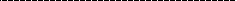 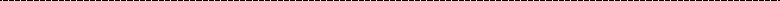 durch eröffnet.Wahl des Versammlungsleiters und der BeisitzerDer Versammlungsleiter bestimmte zum Protokollführer:   Der Versammlungsleiter bestimmte als Wahlhelfer: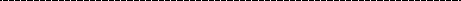 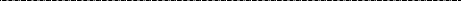 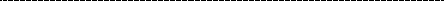 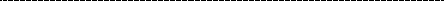 Ordnungsgemäße Einberufung der Versammlung und BeschlussfähigkeitDie Einladungsfrist nach § 6 WaDO beträgt	2 Wochen [RK, Kreis]1 Monat [Bezirk, Land]Die Einladung zur Versammlung (Anlage) erfolgte am                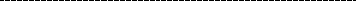 (Die Frist beginnt drei Tage nach der Absendung der Einberufung.)Der Versammlungsleiter stellte die fristgerechte Einberufung der Versammlung fest. Einwendungen wurden aus der Versammlung nicht erhoben.[nur RK]Gesamtzahl der Mitglieder nach der Anwesenheitsliste:Die Anwesenheitsliste wurde während der Dauer der Versammlung weitergeführt und wurde diesem Protokoll als Anlage beigefügt.(Mindestens 7 stimmberechtigte Mitglieder.)Der Versammlungsleiter stellte die Beschlussfähigkeit der Versammlung fest.[ab Kreis]Der Delegiertenschlüssel für die gewählten Delegierten war festgelegt worden durch Beschluss (Anlage) vom:                      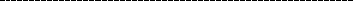 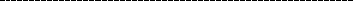       auf (1 Delegierter je angefangene            Mitglieder):                                                             Gesamtzahl der gewählten Delegierten gem. Beschluss:                         Gesamtzahl der Delegierten kraft Amtes (max. 1/3):                                  Der Versammlungsleiter stellte fest, dass die Regelungen der WaDO zum Delegier- tenschlüssel beachtet worden sind.Gesamtzahl der Delegierten nach der Anwesenheitsliste:                                    Die Anwesenheitsliste wurde während der Dauer der Versammlung weitergeführt und wurde diesem Protokoll als Anlage beigefügt.([Kreis] Mindestens 15 Delegierte, [ab Bezirk] mindestens die Hälfte der Gesamtzahl der Delegierten.)Der Versammlungsleiter stellte die Beschlussfähigkeit der Versammlung fest.TagesordnungDie vorläufige Tagesordnung wurde mit der Einladung versandt und lag den Delegierten vor. Änderungsanträge: Keine Siehe AnlageDie Tagesordnung wurde durch die Stimmberechtigten unverändert in der geänderten Fassung (Anlage) angenommen.BerichteBericht des VorsitzendenDer Bericht wurde mündlich erstattet; er lag schriftlich (Anlage) vor / lag nicht schriftlich vor.5.2 (Weitere) Bericht(e) des ......................................................................................................wurde(n) mündlich erstattet; er/sie lag(en) schriftlich (Anlage) vor / lag(en) nicht schriftlich vor.5.3 Bericht des Kassenwartes/SchatzmeistersDer Bericht wurde mündlich erstattet; er lag schriftlich (Anlage) vor / lag nicht schriftlich vor.4 Bericht der RevisorenDer Bericht wurde mündlich erstattet; er lag schriftlich (Anlage) vor / lag nicht schriftlich vor.Aussprache über die BerichteDie Mitglieder/Delegierten erhielten Gelegenheit zur Aussprache über die Berichte.Nachfragen wurden von den Befragten beantwortet.EntlastungDie Versammlung beschloss, über die Entlastung des Vorstandes insgesamt für den ge- samten Vorstand (7.1) / einzeln für jedes Vorstandsmitglied (7.2) abstimmen zu wollen.(Hinweis: Die von der jeweiligen Abstimmung betroffenen Vorstandsmitglieder können bei die- ser/diesen Abstimmung(en) gemäß § 34 BGB nicht mit abstimmen, da sie selbst betroffen sind.)GesamtentlastungDer Versammlungsleiter stellte fest, dass damit der gesamte Vorstand entlastet nicht entlastet worden ist.EinzelentlastungDer Versammlungsleiter stellte fest, dass damit die einzelnen Vorstandsmitglieder wie vorstehend angegeben entlastet bzw. nicht entlastet worden sind.Wahl des neuen VorstandesDie Versammlung stimmte zunächst über die Zahl der zu wählenden weiteren stv. Vorsit- zenden ab. Die dazu erforderliche(n) offene(n) Abstimmung(en) ergab(en) eine Mehrheit für keinen, 1, 2, 3 bzw. 4 zu wählende weitere stellvertretende Vorsitzende (bis Bezirk max. 2; im Land max. 4).Die Wahlvorgänge und Abstimmungsergebnisse für die einzelnen Ämter sind im Anhang zu diesem Protokoll im Einzelnen festgehalten.WahlergebnisWahl der RevisorenDie Wahlvorgänge und Abstimmungsergebnisse für die Revisoren sind im Anhang zu die- sem Protokoll im Einzelnen festgehalten.WahlergebnisWahl des Schiedsgerichts [nur Land](Hinweis: Mindestens 1 Mitglied des zu wählenden Landesschiedsgerichts muss die Befähi- gung zum Richteramt haben; es ist ratsam ebenso bei den stellvertretenden Mitgliedern zu verfahren, um auch insoweit einen entsprechend qualifizierten Vertreter zu haben. Die Lan- desdelegiertenversammlung bestimmt nicht den Vorsitzenden des Landesschiedsgerichts.)Die Wahlvorgänge und Abstimmungsergebnisse für die Schiedsrichter sind im Anhang zu diesem Protokoll im Einzelnen festgehalten.WahlergebnisWahl der DelegiertenDie Wahlvorgänge und Abstimmungsergebnisse für die Delegierten sind im Anhang zu diesem Protokoll im Einzelnen festgehalten.Verpflichtung(Die Gewählten sind mit Ausnahme der Delegierten durch ein Vorstandsmitglied einer höheren Gliederung oder durch den Versammlungsleiter zu verpflichten. Die Verpflichtung ist wie folgt durchzuführen: Der Verpflichtende richtet an die Gewählten folgende Worte:„Ich verpflichte Sie, die Satzung zu wahren und die Kameradschaft zu pflegen.“Die Gewählten bekräftigen die Verpflichtung durch Handschlag.)Die Verpflichtung der Gewählten erfolgte durch: Amt im Verband:Nicht verpflichtet werden konnten:Sonstiges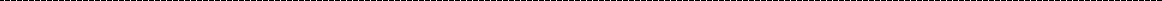 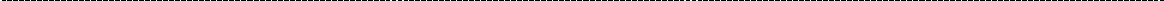 Zu diesem Protokoll gehören	Anlagen.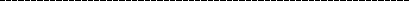 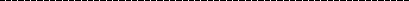 Ort,	den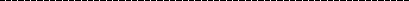 Versammlungsleiter	ProtokollführerAnlagen:Beschluss des Vorstandes über die Gesamtzahl der Delegierten (§ 5 WaDO) Einladung zur Versammlung mit vorläufiger Tagesordnung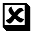 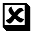    AnwesenheitslisteGeänderte TagesordnungBericht des Vorsitzenden(Weitere) Bericht(e) desBericht des Kassenwartes/SchatzmeistersBericht der RevisorenWahlvorgang Vorstand mit	Seiten Wahlvorgang Revisoren mit 1 SeiteWahlvorgang Schiedsgericht mit 1 Seite    Wahlvorgang Delegierte mit	SeitenEinzelwahl in (Vorstands-) Ämter [ggf. mehrfach ausdrucken]EINZELWAHL (§ 9 WaDO: Soweit nichts anderes bestimmt ist, erfolgen alle Wahlen geheim. Auf Antrag kann offen abgestimmt werden, wenn alle anwesenden Stimmberechtigten damit einverstan- den sind. Jedes Vorstandsmitglied ist gesondert zu wählen. Die anwesenden Stimmberechtigten können mit zwei Drittel Mehrheit beschließen, dass hiervon abgegangen wird (Blockwahl). Bei der Berechnung der Mehrheit werden die ungültigen Stimmen und die Enthaltungen nicht gezählt.)Wahl desVorsitzenden, ersten stv. Vorsitzenden, weiteren stv. VorsitzendenKassenwart/Schatzmeister, Schriftführer und   	    _. Wahlgang, Ungültige Stimmen	, Gültige Stimmen:	, davon entfielen aufDer Versammlungsleiter stellte nach Auszählung der Stimmen fest, dass der Wahlgang gültig /ungültig war. (Bei ungültiger Wahl ist ein weiterer Wahlgang erforderlich.)Blockwahl in (Vorstands-) Ämter – [ggf. mehrfach ausdrucken]BLOCKWAHL (§ 9 WaDO: Die anwesenden Stimmberechtigten können mit zwei Drittel Mehrheit eine Blockwahl beschließen. Wird in einem Wahlgang in mehrere Ämter gewählt (Blockwahl), sind die Ämter und die Namen der zu Wählenden auf die Stimmzettel zu schreiben. Deshalb kann bei Blockwahl nur schriftlich abgestimmt werden. Bei der Blockwahl sind die Kandidaten für ein Amt in der Reihenfolge der Anzahl der auf sie entfallenden Stimmen gewählt. Bei der Berechnung der Mehrheit werden die ungültigen Stimmen und die Enthaltungen nicht gezählt.)Wahl für die Ämter desVorsitzenden, ersten stv. Vorsitzenden, weiteren stv. VorsitzendenKassenwart/Schatzmeister und Schriftführer    _. Wahlgang, Ungültige Stimmen	, Gültige Stimmen:	, davon entfielen aufBlockwahl der Revisoren und Schiedsrichter [ggf. mehrfach ausdrucken]BLOCKWAHL (§ 9 WaDO: Die Revisoren und ihre Vertreter, die Schiedsrichter und ihre Vertreter können jeweils in einem Wahlgang (Blockwahl) gewählt werden, wenn sich nicht die anwesende Mehrheit der Stimmberechtigten dagegen ausspricht. Bei der Blockwahl sind die Kandidaten für ein Amt in der Reihenfolge der Anzahl der auf sie entfallenden Stimmen gewählt. Bei Stimmengleichheit in der von der Versammlung bestimmten Reihenfolge. Bei der Berechnung der Mehrheit werden die ungültigen Stimmen und die Enthaltungen nicht gezählt. Soll nicht in Blockwahl abgestimmt werden, den Vordruck „Anlage 1: Einzelwahl in (Vorstands-) Ämter“ verwenden.)Blockwahl für die Ämter derRevisoren, stv. RevisorenLandesschiedsrichter [nur Land], stv. Landesschiedsrichter [nur Land]Die Abstimmung erfolgte offen / geheim.    _. Wahlgang,  Ungültige Stimmen	_, Gültige Stimmen:	, davon entfielen aufWahl der DelegiertenBLOCKWAHL (§ 9 WaDO: Die Delegierten können jeweils in einem Wahlgang (Blockwahl) gewählt werden, wenn sich nicht die anwesende Mehrheit der Stimmberechtigten dagegen ausspricht. Bei der Blockwahl sind die Kandidaten für ein Amt in der Reihenfolge der Anzahl der auf sie entfallenden Stimmen gewählt. Bei Stimmengleichheit in der von der Versammlung bestimmten Reihenfolge. Bei der Berechnung der Mehrheit werden die ungültigen Stimmen und die Enthaltungen nicht gezählt. Soll nicht in Blockwahl abgestimmt werden, den Vordruck „Anlage 1: Einzelwahl in (Vorstands-) Äm- ter“ verwenden.)Blockwahl für die Ämter derKreis-, Bezirks-, Landes-, Bundesdelegierten Die Abstimmung erfolgte offen / geheim.Ungültige Stimmen        _, Gültige Stimmen:          , davon entfielen aufName, VornameJA-StimmenE = einstimmigNEIN-StimmenEnthaltungenWahl angenommenJ = Ja, N = NeinVersammlungsleiterBeisitzerBeisitzerO = offene, G = geheime AbstimmungJA-StimmenE = einstimmigNEIN-StimmenEnthaltungenDie Abstimmung ergab:Die Abstimmung ergab:NameO = offene, G = geheime AbstimmungJA-StimmenNEIN-StimmenEnthaltungenEntlastetJ = Ja, N = NeinVorsitzenderErster stv. Vorsitzenderweiterer stv. Vorsitzenderweiterer stv. Vorsitzenderweiterer stv. Vorsitzenderweiterer stv. VorsitzenderKassenwart/SchatzmeisterSchriftführerAls neuer Vorstand wurde gewählt:Dienstgrad, Name, VornameVorsitzenderErster stv. Vorsitzenderweiterer stv. Vorsitzenderweiterer stv. Vorsitzenderweiterer stv. Vorsitzenderweiterer stv. VorsitzenderKassenwart/SchatzmeisterSchriftführerAls neue Revisoren wurden gewählt:Dienstgrad, Name, VornameRevisorRevisorstv. Revisorstv. RevisorAls neue Schiedsrichter wurden gewählt:Dienstgrad, Name, VornameSchiedsrichterSchiedsrichterSchiedsrichterstv. Schiedsrichterstv. Schiedsrichterstv. SchiedsrichterDienstgradNameVornameZustimmung zur KandidaturS = Ja, schriftlichO = offene, G = geheime AbstimmungJA-StimmenE = einstimmigNEIN-StimmenEnthaltungenGewähltJ = Ja, N = NeinWahl angenommenJ = Ja, N = NeinAmtDienstgradName, VornameZustimmung zur KandidaturS = Ja, schriftlichAnzahl der StimmenGewähltJ = Ja, N = NeinWahl angenommenJ = Ja, N = NeinDienstgradNameVornameZustimmung zur KandidaturS = Ja, schriftlichAnzahl der StimmenGewähltJ = Ja, N = NeinReihenfolge der GewähltenWahl angenommenJ = Ja, N = NeinDienstgradNameVornameZustimmung zur KandidaturS = Ja, schriftlichAnzahl der StimmenGewähltJ = Ja, N = NeinReihenfolge der GewähltenWahl angenommenJ = Ja, N = NeinDienstgradNameVornameZustimmung zur KandidaturS = Ja, schriftlichAnzahl der StimmenGewähltJ = Ja, N = NeinReihenfolge der GewähltenWahl angenommenJ = Ja, N = Nein